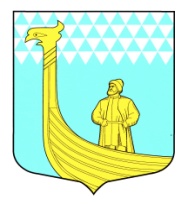 АДМИНИСТРАЦИЯМУНИЦИПАЛЬНОГО ОБРАЗОВАНИЯВЫНДИНООСТРОВСКОЕ СЕЛЬСКОЕ  ПОСЕЛЕНИЕ                                   Волховский муниципальный районЛенинградская областьдеревня Вындин Островул. Школьная, д.1 а   П О С Т А Н О В Л Е Н И Е  «28»  февраля  2013 года                                                   № 22 Об утверждении муниципальной целевой Программы «Основные направления развития физической культуры и спорта на территории муниципального образования Вындиноостровское сельское поселение на 2013 год      В соответствии с Федеральным законом «Об общих принципах организации местного самоуправления в Российской Федерации» от 06.10.03 г. №131-ФЗ, Уставом  муниципального образования Вындиноостровское  сельское  поселение администрация муниципального образования  п о с т а н о в л я е т:1. Утвердить  муниципальную целевую программу «Основные направления развития физической культуры и спорта на территории муниципального образования Вындиноостровское сельское поселение на 2013 год  (Приложение).2. Постановление вступает в силу после официального опубликования  в газете «Провинция» и размещения на сайте муниципального образования Вындиноостровское сельское поселение.3.Контроль за исполнением настоящего постановления возложить на ведущего специалиста сектора по работе с населением – Назарову В.П.Глава администрации                                                          М.ТимофееваПриложение №1к Постановлению администрации МО Вындиноостровское  сельское поселениеот «  28 »  февраля 2013 года № 22Паспорт  муниципальной  целевой  программы.           «Основные направления развития физической культуры и спорта на территории муниципального образования Вындиноостровское сельское поселение на 2013 год»Муниципальная целевая  «Основные направления развития физической культуры и спорта на территории муниципального образования Вындиноостровское сельское поселение на 2013 год1.Полное наименование программы.Муниципальная целевая программа  «Основные направления развития физической культуры и спорта на территории муниципального образования Вындиноостровское сельское поселение на 2013 год2.Период реализации.2013 год.3.Заказчик программы. Администрация МО Вындиноостровское сельское поселение.4.Обоснование (актуальность и необходимость разработки).Важное место в развитии общества занимают вопросы, связанные с жизнедеятельностью человека, его здоровьем и образом жизни. Физическая культура, являясь одной из граней общей культуры человека, его здорового образа жизни, во многом определяет поведение человека в учебе, на производстве, в быту, в общении, способствует решению социально – экономических, воспитательных и оздоровительных задач.В физкультурно – спортивную деятельность МО Вындиноостровское сельское поселение вовлечено лишь 8-10% населения.  Всего на территории ВЫндиноостровского сельского поселения имеются:1.Тренажерный зал на базе  МБУКС «Вындиноостровский Центр Досуга» – 1 единица.2.Спортивный зал на базе МБОУ Гостинопольская школа – 1 единица.3.Спортивные площадки  – 3 единицы.4.Спортивное поле – 1 единица.На территории поселения получили развитие 7 видов спорта. Самыми массовыми являются  футбол, дартс, настольный теннис, волейбол, баскетбол.Профилирующим видом спорта стал футбол.Несмотря на то, что спортивная материально – техническая база недостаточная, молодежные команды поселения принимают участие в районных соревнованиях по футболу, волейболу, участвует в районных туристических слетах, организует на территории спортивные праздники и соревнования.В настоящее время спорт является мощным средством общения для миллионов юношей и девушек во всем мире, одним из главных средств молодежной политики. Спорт и олимпийское движение являются важной частью нового социально – экономического и политического направления деятельности государства и могут служить весомым идеологическим инструментом муниципальной власти, средством для формирования общественного мнения, привлечения широкого внимания общественности к поселению.5.Цель программы.Эффективное использование возможностей физической культуры и спорта во всестороннем физическом и духовном развитии личности, укрепления здоровья и профилактике заболеваний, формирование потребности в регулярных занятиях физической культурой и спортом, создание для этого необходимых условий.6.Основные задачи программы.6.1Создание и совершенствование системы физического воспитания различных групп населения.6.2 Создание соответствующих условий для укрепления материально – технической базы.6.3Расширение форм занятий физической культурой и спортом, спортивно – массовых и спортивных мероприятий.6.4 Дальнейшее развитие системы детско – юношеского спорта.6.5 Развитие физической культуры среди инвалидов.6.6 Пропаганда физической культуры и спорта с учетом возрастных, профессиональных и социальных особенностей различных групп населения, обеспечении раскрытия социальной значимости физической культуры и спорта, ее роли в оздоровлении нации, формировании здорового образа жизни граждан, борьбе с негативными явлениями: курением, употреблением алкоголя, наркотических средств, детской преступности.8.Объем финансовых ресурсов, запланированных по программе.Общий объем финансовых ресурсов, необходимых для реализации Программы на 2013 год составляет 20,0 тыс. руб.9.Ожидаемые конечные результаты, социальный и экономический эффект.9.1 Увеличение количества детей, подростков и юношей, занимающихся в системе детско – юношеского спорта.9.2 Улучшить качество подготовки и результаты выступлений сборных команд поселения на районных мероприятиях.9.3 Увеличить количество проводимых физкультурно – оздоровительных и спортивно – массовых мероприятий.9.4.Организация  физкультурно –  массовой работы с инвалидами.9.5 Увеличить информационное обеспечение пропаганды занятия физической культуры.9.6. Снизить общую заболеваемость детей и подростков.9.7 Снизить показатели совершаемых преступлений.11. Содержание программы ««Основные направления развития физической культуры и спорта на территории муниципального образования Вындиноостровское сельское поселение на 2013 годПолное наименование программы Муниципальная целевая программа  «Основные направления развития физической культуры и спорта на территории муниципального образования Вындиноостровское сельское поселение на 2013 годОснование для разработки1.Федеральный закон  «О физической культуре и спорте в Российской Федерации» от 04.12.2007 года № 329- ФЗ (ред.от 21.04.2011г.)2.Областной закон «О физической культуре и спорте» № 29-ОЗ от 16.04.1999 года (ред. От 30.07.2007 года «О физической культуре и спорте» принят ЗС ЛО 30.03.1999)3. Федеральный закон от 06.10.2003 года № 131 – ФЗ «Об общих принципах организации местного самоуправления в РФ»;5.Устав МО Вындиноостровское сельское поселение.Период реализации программы 2013 год.ЦельЭффективное использование возможностей физической культуры и спорта во всестороннем физическом и духовном развитии личности, укреплении здоровья и профилактики заболеваний, формирование потребности в регулярных занятиях физической культурой и спортом, создание для этого необходимых условий.Задачи1.Создание крепкого фундамента здоровья, профилактика правонарушений, наркомании, употребления спиртных напитков у детей, подростков, молодежи с помощью занятий физической культуры и спортом.2.Профилактика физической работоспособности и заболеваемости населения.3.Улучшение организации физкультурно-оздоровительных и спортивных мероприятий среди инвалидов.4.Усиление позиций спорта высших достижений на территории поселения как неотъемлемой части физкультурно-спортивного движения и средства для укрепления авторитета поселения на районном, областном, Российском и международном уровне.5.Обеспечение необходимых условий для развития массовых и индивидуальных  форм физкультурно - оздоровительной и спортивной работы.6. Воспитание у молодежи нетерпимого отношения к проявлениям экстремизма, наркотической и алкогольной зависимости;7.Создание необходимых условий для укрепления материально-технической базы.Объем и источник финансирования программыБюджет МО Вындиноостровское сельское поселение - Ожидаемые конечные результаты1.Увеличение количества детей, подростков и юношей, занимающихся физической культурой и спортом. 2.Улучшение качества подготовки сборных команд поселения.3.Организации физкультурно – оздоровительной и спортивно – массовой работы среди детей инвалидов. 4.Повышение результатов выступлений сборных команд поселения на соревнованиях районного, регионального  уровней.5.Увеличение количества спортивного  инвентаря, обустройство спортивного поля и дворовых площадок.6.Увеличение числа открываемых на территории поселения спортивных секций и кружков.7.Снижение общей заболеваемости детей и подростков.8.Снижение уровня преступности среди детей и подростков.Заказчик программыАдминистрация МО Вындиноостровское сельско поселение.Исполнители и участники программыИсполнители: - администрация МО Вындиноостровское сельское поселение;-  МБУКС «Вындиноостровский Центр Досуга»- МБОУ «Гостинопольская школа».Участники программы:- жители МО Вындиноостровское сельское поселение.Ф.И.О., должность, номер телефона руководителя, представителя заказчика программыВедущий специалист сектора по работе с населением администрации МО Вындиноостровское сельское поселение,тел. 8/813 63/37 –641Основные направления реализации программыСроки исполненияЗапланировано на 2013 год, тыс.руб.Приобретение спортивного инвенаря2 квартал 10,0Проведение физкультурно –оздоровительных и спортивных мероприятий  Согласно планированию 5,0 3.Проведение традиционных праздников на призы администрации 5,0 ИТОГО 20,0